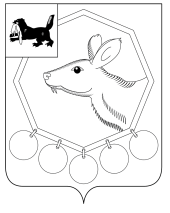 18.12.2020г.№12/1РОССИЙСКАЯ ФЕДЕРАЦИЯИРКУТСКАЯ ОБЛАСТЬМУНИЦИПАЛЬНОЕ ОБРАЗОВАНИЕ«БАЯНДАЕВСКИЙ РАЙОН»ДУМАРЕШЕНИЕО ВНЕСЕНИИ ИЗМЕНЕНИЙ В РЕШЕНИЕ ДУМЫ  МО «БАЯНДАЕВСКИЙ РАЙОН» ОТ 31.01.2020г.№6/1 «О ПРИЕМЕ ПОЛНОМОЧИЙ ПО ИСПОЛНЕНИЮ БЮДЖЕТА МУНИЦИПАЛЬНЫХ ОБРАЗОВАНИЙ БАЯНДАЕВСКОГО РАЙОНА»На основании принятых решений Дум муниципальных образований Баяндаевского района, в  соответствии с Федеральным законом от 06.10.2003г. №131-ФЗ «Об общих принципах организации местного самоуправления в Российской Федерации», Бюджетным Кодексом Российской Федерации, руководствуясь ст.ст. 27,47  Устава МО «Баяндаевский район»,ДУМА РЕШИЛА:1.	Пункт 1 Решения Думы МО «Баяндаевский район» от 31.01.2020г. №6/1 «О приеме полномочий по исполнению бюджета муниципальных образований Баяндаевского района» изложить в новой редакции:«Принять полномочия по исполнению бюджета муниципальных образований «Ользоны», «Нагалык», «Курумчинский», «Хогот», «Покровка», «Половинка», «Тургеневка», «Гаханы», «Васильевск», «Кырма», «Люры»»2.	Администрации МО «Баяндаевский район» заключить соглашения о приеме полномочий с уровня муниципальных образований по исполнению бюджета муниципальных образований;3.	Опубликовать настоящее решение в районной газете «Заря» и на официальном сайте в сети «Интернет».Председатель Думы МО «Баяндаевский район»В.Т.ЕликовМэр МО «Баяндаевский район»А.П. Табинаев